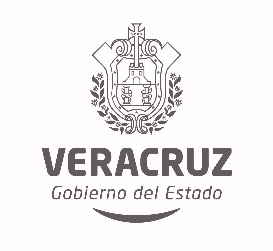 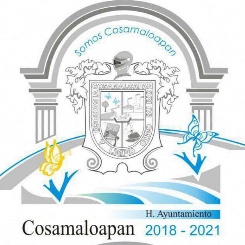 TMC/008/2020LIC. JUAN SANCHEZ CRUZTITULAR DE LA UNIDAD DE TRANSPARENCIAPor este medio y en cumplimiento del párrafo IX de Obligaciones Comunes de la Ley número 875 de Transparencia y Acceso a la Información Pública para el Estado de Veracruz para Ayuntamientos, los Gastos de Representación y Viáticos e Informes de Comisiones, al 31 de DICIEMBRE de 2019Le Informo lo siguiente:LOS GASTOS DE REPRESENTACION Y VIATICOS, GENERADOS AL 31 DE DICIEMBRE DEL 2019, FUERON POR LA CANTIDAD DE $799,249.27 (SETECIENTOS NOVENTA Y NUEVE MIL DOSCIENTOS CUARENTA Y NUEVE PESOS 27/100 M.N.)Sin otro asunto que agregar quedo a sus órdenes.ATENTAMENTE:COSAMALOAPAN DE CARPIO VERACRUZA 24 DE ENERO DE 2020